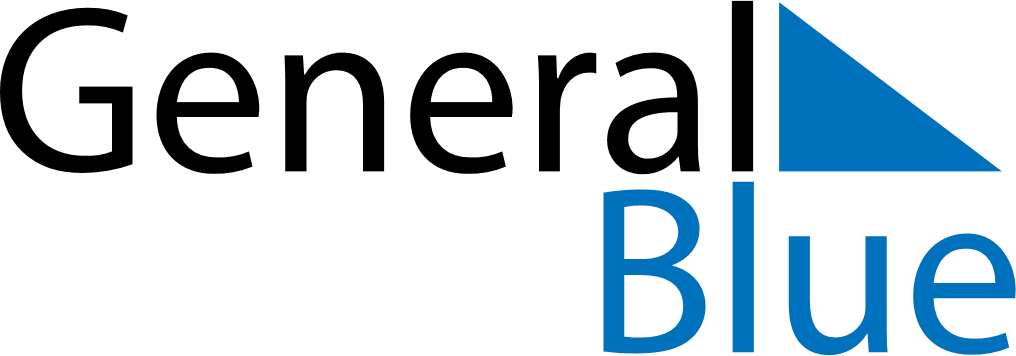 December 1940December 1940December 1940December 1940December 1940SundayMondayTuesdayWednesdayThursdayFridaySaturday12345678910111213141516171819202122232425262728293031